NATIONAL EISTEDDFOD OF SOUTH AFRICA™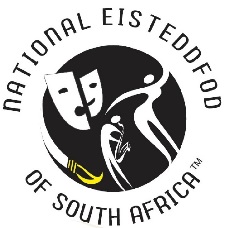 www.eisteddfod.co.zaMEDIUM / LARGE GROUP ENTRY FORM FOR 2017                (Use one form per group)Closing date for HARD COPY entries: 10 June 2017 KINDLY TICK THE APPROPRIATE BOX.CONTACT DETAILS OF THE INSTITUTION/INDIVIDUAL RESPONSIBLE FOR THIS ENTRYC.	DETAILS OF GROUP ITEM: (Please complete in print!)							     IMPORTANT! HOW MANY PARTICIPANTS IN THE GROUP? (Entry cannot be processed if this information is omitted).    Kindly provide the EXACT number or TICK the appropriate box.D.	DETAILS OF ENTRY:          CATEGORY                         SECTION NUMBER            GRADE  CODEE. 	DETAILS OF PAYMENT: Please indicate with √ in appropriate blocks where applicable	I accept the Rules and Regulations of the National Eisteddfod Academy as outlined in the Prospectus and on the web page. I accept that entry fees are not refundable and that it remains my responsibility to contact the NEA if I have not received notification of performance dates at least 7 days prior to the starting date of events in my region. I accept the decision of the NEA management about all matters regarding this event. I accept that the NEA and its host venues are indemnified against any loss, theft of injury sustained during this festival. I hereby authorize the NEA to use recordings / pictures of performances at some of NEA events on the NEA’s social platforms and website.___________________________________    	______________________________________			__________________ NAME IN PRINT				SIGNATURE						DATE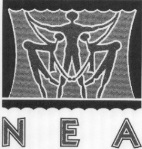 A.1 Who is responsible for submitting this entry?  (Select one of the 3 options in the columns on the right. A.1 Who is responsible for submitting this entry?  (Select one of the 3 options in the columns on the right. A.1 Who is responsible for submitting this entry?  (Select one of the 3 options in the columns on the right. A.1 Who is responsible for submitting this entry?  (Select one of the 3 options in the columns on the right. SCHOOL STUDIOPARENTA.2. Provide the NAME of the option selected in A.1 A.2. Provide the NAME of the option selected in A.1 A.2. Provide the NAME of the option selected in A.1 A.2. Provide the NAME of the option selected in A.1 A.3 Who will submit the applicable entry fees to the NEA? A.3 Who will submit the applicable entry fees to the NEA? A.3 Who will submit the applicable entry fees to the NEA? A.3 Who will submit the applicable entry fees to the NEA? SCHOOL STUDIOPARENTIMPORTANT NOTICE: 
Dates of participation will in future be available ONLINE. Participant slips will therefore only be mailed ON REQUEST to the e-mail address of the responsible school / studio / parent (see A.2 above). It remains your obligation to contact the NEA if notification of performance dates has not been received at least 7 days prior to the starting date of events in your region. Please ensure to return the check list that will be sent to you for verification on time.  IMPORTANT NOTICE: 
Dates of participation will in future be available ONLINE. Participant slips will therefore only be mailed ON REQUEST to the e-mail address of the responsible school / studio / parent (see A.2 above). It remains your obligation to contact the NEA if notification of performance dates has not been received at least 7 days prior to the starting date of events in your region. Please ensure to return the check list that will be sent to you for verification on time.  IMPORTANT NOTICE: 
Dates of participation will in future be available ONLINE. Participant slips will therefore only be mailed ON REQUEST to the e-mail address of the responsible school / studio / parent (see A.2 above). It remains your obligation to contact the NEA if notification of performance dates has not been received at least 7 days prior to the starting date of events in your region. Please ensure to return the check list that will be sent to you for verification on time.  IMPORTANT NOTICE: 
Dates of participation will in future be available ONLINE. Participant slips will therefore only be mailed ON REQUEST to the e-mail address of the responsible school / studio / parent (see A.2 above). It remains your obligation to contact the NEA if notification of performance dates has not been received at least 7 days prior to the starting date of events in your region. Please ensure to return the check list that will be sent to you for verification on time.  IMPORTANT NOTICE: 
Dates of participation will in future be available ONLINE. Participant slips will therefore only be mailed ON REQUEST to the e-mail address of the responsible school / studio / parent (see A.2 above). It remains your obligation to contact the NEA if notification of performance dates has not been received at least 7 days prior to the starting date of events in your region. Please ensure to return the check list that will be sent to you for verification on time.  IMPORTANT NOTICE: 
Dates of participation will in future be available ONLINE. Participant slips will therefore only be mailed ON REQUEST to the e-mail address of the responsible school / studio / parent (see A.2 above). It remains your obligation to contact the NEA if notification of performance dates has not been received at least 7 days prior to the starting date of events in your region. Please ensure to return the check list that will be sent to you for verification on time.  IMPORTANT NOTICE: 
Dates of participation will in future be available ONLINE. Participant slips will therefore only be mailed ON REQUEST to the e-mail address of the responsible school / studio / parent (see A.2 above). It remains your obligation to contact the NEA if notification of performance dates has not been received at least 7 days prior to the starting date of events in your region. Please ensure to return the check list that will be sent to you for verification on time.  Please forward copy of participant slip by email to address provided below:YESNOI will collect participant slips at NEA officeI will collect participant slips at NEA officeI will collect participant slips at NEA officeI will collect participant slips at NEA officeAREA FOR PARTICIPATIONWill be determined by the information as submitted on the Registration form of the relevant institution / studio. (All communication about this entry will go to this school / studio / parent. This name will be printed on the certificate if no other information is provided in D.)  Will be determined by the information as submitted on the Registration form of the relevant institution / studio. (All communication about this entry will go to this school / studio / parent. This name will be printed on the certificate if no other information is provided in D.)  Will be determined by the information as submitted on the Registration form of the relevant institution / studio. (All communication about this entry will go to this school / studio / parent. This name will be printed on the certificate if no other information is provided in D.)  NAME OF CONTACT PERSONAREA CODE & FAX NO.:AREA CODE & TEL. NUMBER:CELL. No.E-MAIL ADDRESS:NAME OF GROUP & GRADE (as it should appear on the certificate)LANGUAGE OF COMMUNICATION:NAME OF GROUP & GRADE (as it should appear on the certificate)LANGUAGE OF COMMUNICATION:NAME OF TEACHER / TRAINER11 – 2021 – 3031 – 4041 – 5051 – 6061 – 8081 – 100101 – 200Full showsBrief description of item:___________________________________________*Does this group / any member of this group have a different ability? (please tick appropriate box) A  Blind / Partially sighted C  Intellectually challenged E  Physically   challenged E  Physically   challenged*Does this group / any member of this group have a different ability? (please tick appropriate box) B  Deaf/Hard of Hearing D  Learning disabledNot ApplicableNot ApplicableNB!! If you wish the NEA to consider any particular request when scheduling your item, please complete and submit a Special Request form with your entry. Any notes regarding “special requests” on this form will be disregarded.NB!! If you wish the NEA to consider any particular request when scheduling your item, please complete and submit a Special Request form with your entry. Any notes regarding “special requests” on this form will be disregarded.NB!! If you wish the NEA to consider any particular request when scheduling your item, please complete and submit a Special Request form with your entry. Any notes regarding “special requests” on this form will be disregarded.New to the NEA?New to the NEA?NB!! If you wish the NEA to consider any particular request when scheduling your item, please complete and submit a Special Request form with your entry. Any notes regarding “special requests” on this form will be disregarded.NB!! If you wish the NEA to consider any particular request when scheduling your item, please complete and submit a Special Request form with your entry. Any notes regarding “special requests” on this form will be disregarded.NB!! If you wish the NEA to consider any particular request when scheduling your item, please complete and submit a Special Request form with your entry. Any notes regarding “special requests” on this form will be disregarded.YESNOHow did you pay the entry fee?               How did you pay the entry fee?               How did you pay the entry fee?               How did you pay the entry fee?               COMPULSORY: Provide the name of the group and/or the Ref. No. on the deposit slip.  Fax proof of transfer to [011] 787 3534Reference Number for InstitutionReference Number for InstitutionReference Number for InstitutionENTRY FEE DUECASHCHEQUEEFT**DATE OF PAYMENTCOMPULSORY: Provide the name of the group and/or the Ref. No. on the deposit slip.  Fax proof of transfer to [011] 787 3534Reference Number for InstitutionReference Number for InstitutionReference Number for InstitutionR_________CASHCHEQUEEFT*____/____/2017COMPULSORY: Provide the name of the group and/or the Ref. No. on the deposit slip.  Fax proof of transfer to [011] 787 3534R_________Banking details:e made payable to   National Eisteddfod AcademyBanking details:e made payable to   National Eisteddfod AcademyBanking details:e made payable to   National Eisteddfod AcademyBank: ABSAAccount Name: National Eisteddfod AcademyBranch: NorthcliffBranch Code: 33 47 05Account Number: 404 747 8448Type: CurrentPOSTAL ADDRESS:PO BOX 1288, RANDBURG, 2125FAX. NO. : 011 – 787-3534Cheques should be made payable to   National Eisteddfod AcademyCheques should be made payable to   National Eisteddfod Academy